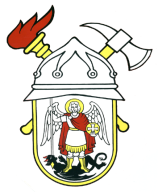 JAVNA VATROGASNA POSTROJBAGRADA ŠIBENIKAPut groblja 222000 ŠibenikOIB 28392388169KLASA: 030-01/20-03/07URBROJ: 2182/01-7-1-04-20-1Šibenik, 10. rujna 2020.                                                   				ČLANOVIMA VATROGASNOG VIJEĆA                                                                    				JAVNE VATROGASNE POSTROJBE                                                          			GRADA ŠIBENIKA PREDMET:  Sjednica Vatrogasnog vijeća JVP grada Šibenika         Dana 15. rujna 2020. godine, s početkom u 0900 sati, u sali Javne vatrogasne postrojbe grada Šibenika, održat će se peta sjednica Vatrogasnog vijeća sa sljedećimDNEVNIM REDOMUsvajanje zapisnika za sjednice Vatrogasnog vijeća od 18. kolovoza 2020.,Prijedlog financijskog plana za 2021. s projekcijama za 2022. i 2023.,Razno.JAVNA VATROGASNA POSTROJBA  GRADA ŠIBENIKA             VATROGASNO VIJEĆE                   PREDSJEDNIK               Tomislav Banovac